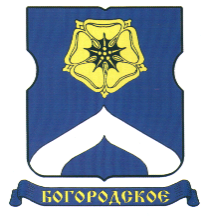 СОВЕТ ДЕПУТАТОВМУНИЦИПАЛЬНОГО ОКРУГА БОГОРОДСКОЕРЕШЕНИЕ13.04.2021  г. № 07/03О согласовании проекта изменения схемы размещения нестационарных торговых объектов В соответствии с пунктом 1 части 5 статьи 1 Закона города Москвы 
от 11 июля 2012 года № 39 «О наделении органов местного самоуправления муниципальных округов в городе Москве отдельными полномочиями города Москвы», постановлением Правительства Москвы от 3 февраля 2011 года № 26-ПП «О размещении нестационарных торговых объектов, расположенных в городе Москве на земельных участках, в зданиях, строениях и сооружениях, находящихся в государственной собственности», на основании обращения заместителя Префекта ВАО от 01.04.2021 № 01-14-1070/21, Совет депутатов муниципального округа Богородское решил:	1..Согласовать проект изменения схемы размещения нестационарных торговых объектов нестационарных торговых объектов согласно приложению.	2. Направить настоящее решение в, Департамент территориальных органов исполнительной власти города Москвы, префектуру Восточного административного округа города Москвы, управу района Богородское города Москвы в течение 3 дней со дня его принятия.	3.Опубликовать настоящее решение в бюллетене «Московский муниципальный вестник» и разместить на сайте муниципального округа Богородское www.bogorodskoe-mo.ru.4. Контроль за выполнением настоящего решения возложить на главу муниципального округа Богородское Воловика К.Е.Глава муниципального округа Богородское 				              Воловик К.Е.Приложение к решению Совета депутатов муниципального округа Богородскоеот 13 апреля 2021 года № 07/03Проект изменения схемы размещения нестационарных торговых объектов, в части исключения из мест размещения нестационарных торговых объектов со специализацией «Овощи и фрукты» вид «Киоск»№ п/пАдрес размещенияСпециализация вид НТОПлощадьПричина исключения1Открытое ш., вл. 1, корп. 2«Бахчевые культуры»Бахчевой развал 4 кв. м.п.8.3 постановления Правительства Москвы от 03.02.2011 № 26-ПП (в границах участка расположены подземные инженерные коммуникации (кабель электрический, водопровод)